用户需求书一、项目概况为做好轨道交通绿色出行、安全出行宣传工作，需印制轨道交通出行指南和安全指南各8万册，放于宁波市便民服务中心、轨道交通车站及三进活动现场的发放。二、内容及要求1.使用570mm*210mm，157克哑粉纸，5折，正反面打印，印制出行指南宣传折页8万册；2.使用 570mm*210mm，157克哑粉纸，3折，正反面打印，印制安全指南宣传折页8万册；3.出行指南内容详见附图1；4.安全指南内容详见附图2.三、送货要求1.送至轨道交通1号线鼓楼站车控室各2.5万册；2.送至轨道交通2号线宁波火车站车控室各1.5万册；3.送至海曙区解放南路208号建设大厦8楼各3万册；4.送至鄞州区东环南路519号宁波市轨道交通集团有限公司运营分公司综合楼402室1万册。附表附图1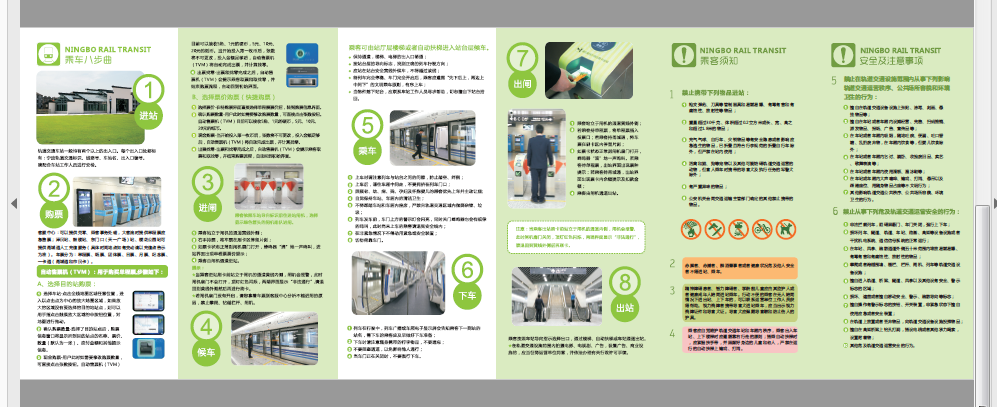 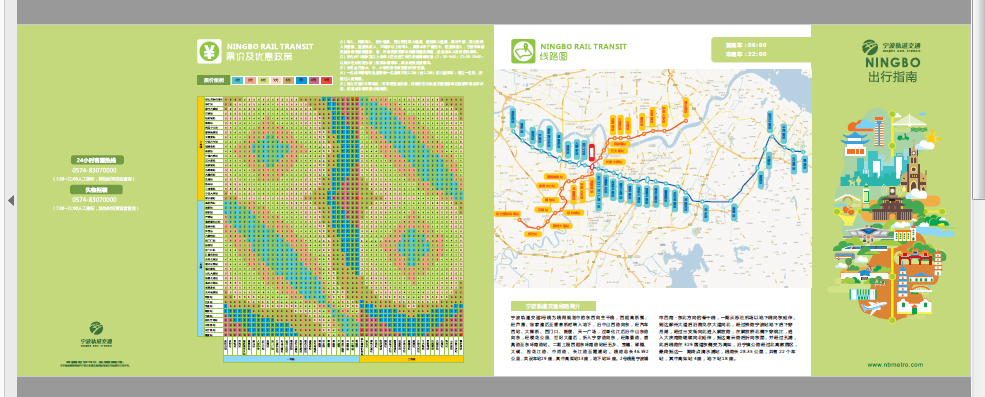 附图2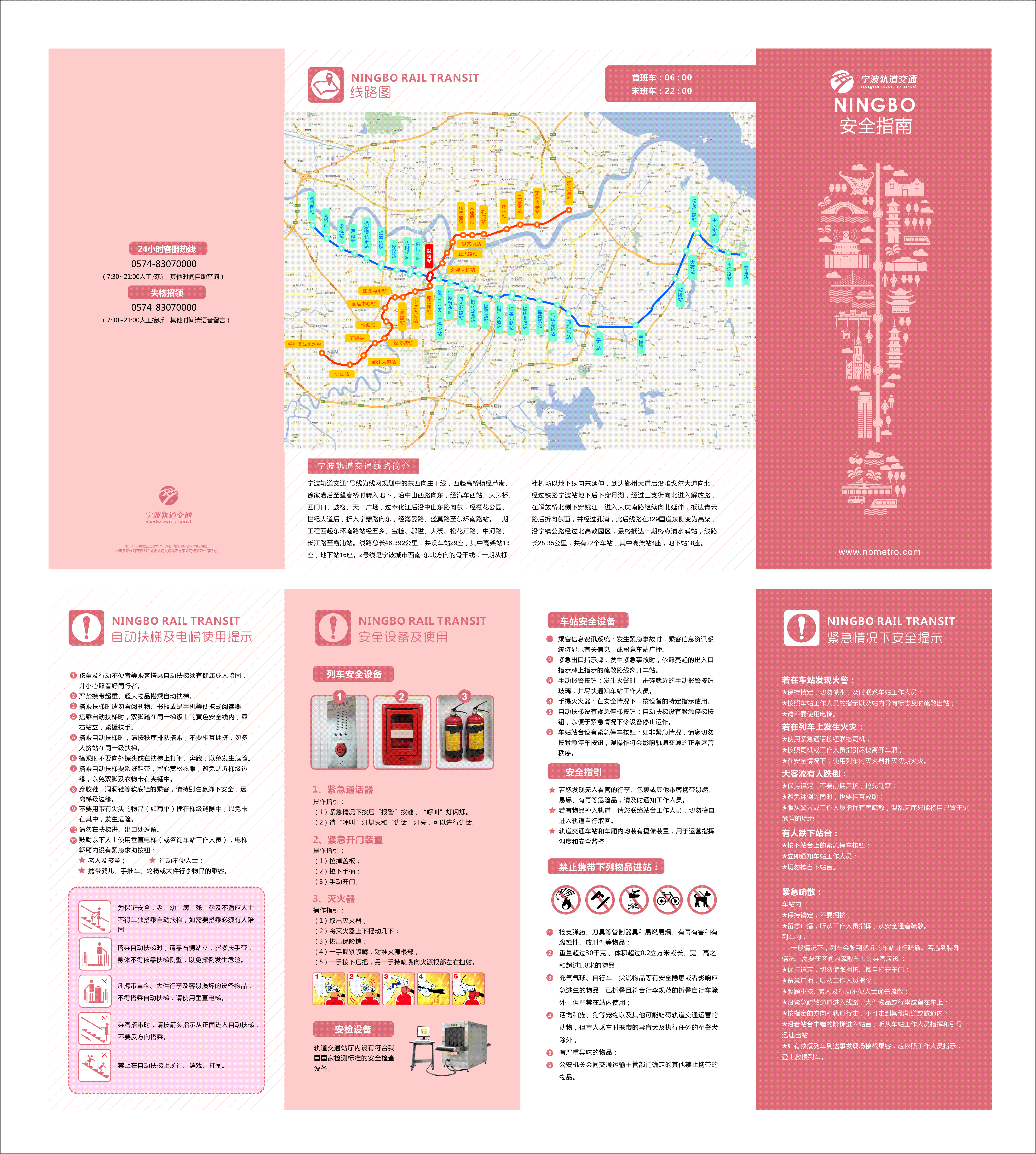 序号名称规格型号技术参数及要求单位数量备注1出行指南570mm*210mm157克哑粉纸张800002安全指南380mm*210mm157克哑粉纸张80000